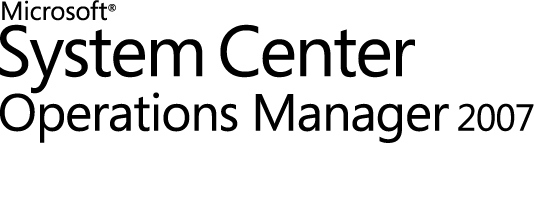 AIX Management Pack Guide for Operations Manager 2007 R2Microsoft CorporationUpdated: April 2012 Send suggestions and comments about this document to mpgfeed@microsoft.com. Include the management pack guide name with your feedback.CopyrightInformation in this document, including URL and other Internet Web site references, is subject to change without notice. Unless otherwise noted, the companies, organizations, products, domain names, e-mail addresses, logos, people, places, and events depicted in examples herein are fictitious. No association with any real company, organization, product, domain name, e-mail address, logo, person, place, or event is intended or should be inferred. Complying with all applicable copyright laws is the responsibility of the user. Without limiting the rights under copyright, no part of this document may be reproduced, stored in or introduced into a retrieval system, or transmitted in any form or by any means (electronic, mechanical, photocopying, recording, or otherwise), or for any purpose, without the express written permission of Microsoft Corporation. Microsoft may have patents, patent applications, trademarks, copyrights, or other intellectual property rights covering subject matter in this document. Except as expressly provided in any written license agreement from Microsoft, the furnishing of this document does not give you any license to these patents, trademarks, copyrights, or other intellectual property.© 2010 Microsoft Corporation. All rights reserved.Microsoft, Active Directory, MS-DOS, Windows, and Windows Server are trademarks of the Microsoft group of companies.All other trademarks are property of their respective owners. ContentsAIX Management Pack Guide	5In This Guide	5What's New	5Introduction to the AIX Management Pack	6Supported Configurations	6Getting Started	7Before You Import the Management Pack	7Files in This Management Pack	7How to Import the AIX Management Pack	8Create a New Management Pack for Customizations	8Understanding Management Pack Operations	9Objects the Management Pack Discovers	9Viewing Information in the Operations Manager	10How to View Management Pack Details	10How to Display All Management Pack Rules	10How to Display Monitors for a Management Pack	11How to Display Monitor Thresholds	11How to Display Overrides for a Management Pack	13How to Display Performance Collection Rules	14Enabling Performance Threshold Rules	15Tuning Performance Threshold Rules	15AIX 5.3	16Discoveries	16Rules	17Monitors	20Diagnostics	22Recoveries	24Reports	25AIX 6.1	27Discoveries	27Rules	28Monitors	31Diagnostics	33Recoveries	35Reports	36AIX 7	38Discoveries	38Rules	39Monitors	42Diagnostics	44Recoveries	46Reports	47AIX Management Pack GuideThe AIX management pack helps you manage your AIX computers as part of your Microsoft System Center Operations Manager 2007 R2 infrastructure.The AIX management pack alerts you to problems with components such as agents and services so that you can continuously monitor the servers and clients on which your business depends.Document VersionThis guide was written based on the 6.1.7000.296 version of the AIX management pack.Revision HistoryIn This GuideWhat's NewIntroduction to the AIX Management PackGetting StartedUnderstanding Management Pack OperationsAIX 5.3AIX 6.1AIX 7What's NewThe following features are new in the April 2012 release of the AIX management packs:Support for AIX 7 agents has been added with the AIX 7 management pack.The following features are new in the September 2010 release of the AIX management packs: 	A new overrideable property has been added for all logfile rules.  The new property enables generating individual alerts for each logfile entry.  The default behavior is that multiple matching logfile entries create only a single alert.  However, the new property, IndividualAlerts, can be set to “true” to enable the creation of a separate alert for each logfile entry.   Also, note that the Suppression option may need to be removed from the logfile rule in order to fully achieve individual alerts for each logfile entry.	The Ping implementation has changed from using WMI to the ping.exe.  This provides clearer output.	Discovery intervals have changed to 14400 seconds. Also, the cross platform discoveries now use the discovery scheduler.	Added object filters to linked reports to make it easier to populate the input parameters.The following issues are fixed in the February 2010 release of the AIX management packs:	When the Operations Manager Management server fails over to another Management server, alerts in the failed server’s log files may be re-generated and CPU load may increase significantly.	The Operations Manager Management server fails to replace display string parameter while creating the alert for monitor state change.The following issues are fixed in the December 2009 release of the AIX management packs:	Add the TimeZoneOffset property to the Unix.Computer object type and populate it from the SCX_OperatingSystem object in discovery objects.	Enable the discovery timer and change the timer from 60 to 14400 seconds.Introduction to the AIX Management PackThe AIX management pack provides both proactive and reactive monitoring of the AIX 5.3, 6.1, and 7 operating systems. It monitors AIX components such as processes, resources, and server agents. The monitoring provided by this management pack includes availability and configuration monitoring, performance data collection, and default thresholds. You can integrate the monitoring of AIX components into your service-oriented monitoring scenarios. In addition to health monitoring capabilities, this management pack includes reports, diagnostics, tasks, and views that enable near real-time diagnosis and resolution of detected issues. Getting the Latest Management Pack and DocumentationYou can find the AIX management pack in the System Center Operations Manager 2007 Catalog (http://go.microsoft.com/fwlink/?LinkId=82105).Supported ConfigurationsIn general, the supported configurations are outlined in Operations Manager 2007 R2 Supported Configurations (http://go.microsoft.com/fwlink/?LinkId=90676).We recommend that you monitor no more than 50 processes and 150 files per agent to avoid spikes in CPU usage that might affect the performance of monitored computers.Supported Versions of AIXThe following table details the supported AIX operating systems by the management pack:Getting StartedIn this topic:Before You Import the Management PackHow to Import the AIX Management PackCreate a New Management Pack for CustomizationsYou can use the AIX management pack to monitor processes and files on an AIX operating system. For more information about monitoring and deploying agents, see the Deploying UNIX or Linux Agents (http://go.microsoft.com/fwlink/?LinkId=146211) topic in Microsoft System Center Operations Manager 2007 online library.Before You Import the Management PackBefore you import the AIX management pack files, you must configure a cross-platform Run As Account. For more information about creating a Run As Account, see the Configuring a Cross Platform Run As Account (http://go.microsoft.com/fwlink/?LinkId=160348) topic in Microsoft System Center Operations Manager 2007 online library.Files in This Management PackThe following table describes the files that are included in this management pack:How to Import the AIX Management PackFor instructions about importing a management pack, see How to Import a Management Pack in Operations Manager 2007 (http://go.microsoft.com/fwlink/?LinkId=142351).After you import the AIX management pack, create a new management pack in which you store overrides and other customizations.Create a New Management Pack for CustomizationsMost vendor management packs are sealed so that you cannot change any of the original settings in the management pack file. However, you can create customizations, such as overrides or new monitoring objects, and save them to a different management pack. By default, Microsoft System Center Operations Manager 2007 R2 saves all customizations to the default management pack. As a best practice, you should instead create a separate management pack for each sealed management pack that you want to customize.Creating a new management pack for storing overrides has the following advantages: 	It simplifies the process of exporting customizations that were created in your test and pre-production environments to your production environment. For example, instead of exporting the default management pack that contains customizations from multiple management packs, you can export just the management pack that contains customizations of a single management pack.	You can delete the original management pack without first having to delete the default management pack. A management pack that contains customizations is dependent on the original management pack. This dependency requires you to delete the management pack with customizations before you can delete the original management pack. If all of your customizations are saved to the default management pack, you must delete it before you can delete an original management pack.	It is easier to track and update customizations to individual management packs.For more information about sealed and unsealed management packs, see Management Pack Formats (http://go.microsoft.com/fwlink/?LinkId=108355). For more information about management pack customizations and the default management pack, see About Management Packs in Operations Manager 2007 (http://go.microsoft.com/fwlink/?LinkId=108356).To Create a New Management Pack for Customizations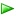 Understanding Management Pack OperationsThis section contains the following topics:Objects the Management Pack DiscoversViewing Information in the Operations ManagerHow to View Management Pack DetailsHow to Display All Management Pack RulesHow to Display Monitors for a Management PackHow to Display Monitor ThresholdsHow to Display Overrides for a Management PackHow to Display Performance Collection RulesEnabling Performance Threshold RulesTuning Performance Threshold RulesObjects the Management Pack DiscoversFor information about discovering objects, see the Object Discoveries in Operations Manager 2007 topic in Microsoft System Center Operations Manager 2007 online library (http://go.microsoft.com/fwlink/?LinkId=108505). To use an override to change the setting for automatic discoveryAfter you change the override setting, the object type will be automatically discovered and will appear in the Monitoring pane under AIX.Viewing Information in the Operations ManagerYou can see a high-level view of object types within an hour of deploying the AIX management pack. You can speed up this process by overriding the discovery of some objects.A view can contain a lengthy list of objects. To find a specific object or group of objects, you can use the Scope, Search, and Find buttons on the Operations Manager toolbar. For more information, see the How to Manage Monitoring Data Using Scope, Search, and Find  (http://go.microsoft.com/fwlink/?LinkId=91983) topic. The following views are listed in the AIX node within the Unix/Linux Servers node found on the Monitoring pane of the Operations console.	Logical Disk State	Network Adapter State	Operating System Performance	Physical Disk State	AIX Computers Diagram	AIX Server State	Health	PerformanceHow to View Management Pack DetailsFor more information about a monitor and the associated override values, follow the steps below. To view knowledge for a monitorHow to Display All Management Pack RulesFollow the procedure below to display a list of rules for the management packs that you imported. The list of rules can be viewed in Microsoft Office Excel.To display management pack rulesHow to Display Monitors for a Management PackTo display a list of outputs for a management pack's monitors and overrides by using the Command Shell, follow the procedure below.To display monitors for a management packFor example, the following command retrieves data for the monitors that are associated with one of the core management packs:get-monitor -managementPack System.Health.Library.mp | export-csv "C:\monitors.csv"How to Display Monitor ThresholdsTo display monitor thresholds, use the script described in this section. This script works for the majority of monitors. It creates a comma-separated values (.csv) file that includes the following columns and that can be viewed by using Microsoft Office Excel.Run the following script to create the .csv file that displays the monitor thresholds:function GetThreshold ([String] $configuration){$config = [xml] ("<config>" + $configuration + "</config>")$threshold = $config.Config.Thresholdif($threshold -eq $null){$threshold = $config.Config.MemoryThreshold}if($threshold -eq $null){$threshold = $config.Config.CPUPercentageThreshold}if($threshold -eq $null){if($config.Config.Threshold1 -ne $null -and $config.Config.Threshold2 -ne $null){$threshold = "first threshold is: " + $config.Config.Threshold1 + " second threshold is: " + $config.Config.Threshold2}}if($threshold -eq $null){if($config.Config.ThresholdWarnSec -ne $null -and $config.Config.ThresholdErrorSec -ne $null){ $threshold = "warning threshold is: " + $config.Config.ThresholdWarnSec + " error threshold is: " + $config.Config.ThresholdErrorSec }}if($threshold -eq $null){if($config.Config.LearningAndBaseliningSettings -ne $null){$threshold = "no threshold (baseline monitor)"}}return $threshold}$perfMonitors = get-monitor -Criteria:"IsUnitMonitor=1 and Category='PerformanceHealth'"$perfMonitors | select-object @{name="Target";expression={foreach-object {(Get-MonitoringClass -Id:$_.Target.Id).DisplayName}}},DisplayName, @{name="Threshold";expression={foreach-object {GetThreshold $_.Configuration}}}, @{name="AlertOnState";expression={foreach-object {$_.AlertSettings.AlertOnState}}}, @{name="AutoResolveAlert";expression={foreach-object {$_.AlertSettings.AutoResolve}}}, @{name="AlertSeverity";expression={foreach-object {$_.AlertSettings.AlertSeverity}}} | sort Target, DisplayName | export-csv "c:\monitor_thresholds.csv"How to Display Overrides for a Management PackTo display overrides for a management pack, use the following procedure.To display overrides for a management packFor example, this command displays the overrides for one of the core management packs:get-override -managementPack Microsoft.SystemCenter.OperationsManager.Internal.mp | export-csv "c:\overrides.csv"How to Display Performance Collection RulesTo display performance collection rules, use the script in this section. This script works for the majority of monitors. It creates a comma-separated values (.csv) file that includes the following columns and can be viewed by using Microsoft Office Excel.To display the performance rules present in the management group, run the following script:function GetPerfCounterName ([String] $configuration){$config = [xml] ("<config>" + $configuration + "</config>")return ($config.Config.ObjectName + "\" + $config.Config.CounterName)}function GetFrequency ([String] $configuration){$config = [xml] ("<config>" + $configuration + "</config>")$frequency = $config.Config.Frequency;if($frequency -eq $null){$frequency = $config.Config.IntervalSeconds;}return ($frequency)}function GetDisplayName($performanceRule){ if($performanceRule.DisplayName -eq $null) {  return ($performanceRule.Name); } else {  return ($performanceRule.DisplayName); }}function GetWriteActionNames($performanceRule){ $writeActions = "";  foreach($writeAction in $performanceRule.WriteActionCollection) {  $writeActions += " " + $writeAction.Name; } return ($writeActions);}$perf_collection_rules = get-rule -criteria:"Category='PerformanceCollection'"$perf_collection_rules | select-object @{name="Type";expression={foreach-object {(Get-MonitoringClass -id:$_.Target.Id).DisplayName}}},@{name="RuleDisplayName";expression={foreach-object {GetDisplayName $_}}} ,@{name="CounterName";expression={foreach-object {GetPerfCounterName $_.DataSourceCollection[0].Configuration}}},@{name="Frequency";expression={foreach-object {GetFrequency $_.DataSourceCollection[0].Configuration}}},@{name="WriteActions";expression={foreach-object {GetWriteActionNames $_}}}  | sort Type,RuleDisplayName,CounterName | export-csv "c:\perf_collection_rules.csv"Enabling Performance Threshold RulesIt is very difficult to deliver a performance threshold rule that is suitable for most environments; therefore, most performance threshold rules are initially disabled. Before you enable a performance threshold rule, you should determine a baseline for the relevant performance counters, and then apply the appropriate overrides to define and enable a suitable threshold for your environment. Tuning Performance Threshold RulesYou should evaluate the rules that evaluate thresholds to determine whether the default thresholds are appropriate for your environment. If a default threshold is not appropriate for your environment, you should establish a baseline for the relevant performance counters, and then adjust the threshold by overriding them.AIX 5.3The details for AIX 5.3 platform-dependent definitions of discoveries, rules, alerts, monitors, diagnostics, recoveries, and reports are listed below.DiscoveriesRulesMonitorsDiagnosticsRecoveriesReportsDiscoveriesDetails for AIX 5.3 discoveries are described below. AIX 5.3 DiscoveryRulesThe data collection rules for AIX 5.3 are described below. All rules are on and remoteable by default or are documented as disabled.AIX 5.3 Operating System Data Collection RulesAIX 5.3 Processor Data Collection RulesAIX 5.3 Logical Disk Data Collection RulesAIX 5.3 Physical Disk Data Collection RulesAIX 5.3 Network Adapter Data Collection RulesAIX 5.3 Log File Data Collection RulesMonitorsDetails for AIX 5.3 monitors are described below. All listed monitors are public, enabled, and set to auto resolve.AIX 5.3 Operating System MonitorsDiagnosticsAIX 5.3 diagnostics are described in detail below. All diagnostics are public and enabled by default.AIX 5.3 Operating System DiagnosticsRecoveriesAIX 5.3 recoveries are described in detail below.AIX 5.3 Operating System RecoveriesReportsThe following reports are included in this management pack. Allow up to 30 minutes for reports from a new management pack to appear in the Reporting console.AIX 5.3 Operating System ReportsAIX 6.1The details for AIX 6.1 platform-dependent definitions of discoveries, rules, alerts, monitors, diagnostics, recoveries, and reports are listed below.DiscoveriesRulesMonitorsDiagnosticsRecoveriesReportsDiscoveriesDetails for AIX 6.1 discoveries are described below. AIX 6.1 DiscoveryRulesThe data collection rules for AIX 6.1 are described below. All rules are on and remoteable by default or are documented as disabled.AIX 6.1 Operating System Data Collection RulesAIX 6.1 Processor Data Collection RulesAIX 6.1 Logical Disk Data Collection RulesAIX 6.1 Physical Disk Data Collection RulesAIX 6.1 Network Adapter Data Collection RulesAIX 6.1 Log File Data Collection RulesMonitorsDetails for AIX 6.1 monitors are described below. All listed monitors are public, enabled, and set to auto resolve.AIX 6.1 Operating System MonitorsDiagnosticsAIX 6.1 diagnostics are described in detail below. All diagnostics are public and enabled by default.AIX 6.1 Operating System DiagnosticsRecoveriesAIX 6.1 recoveries are described in detail below.AIX 6.1 Operating System RecoveriesReportsThe following reports are included in this management pack. Allow up to 30 minutes for reports from a new management pack to appear in the Reporting console.AIX 6.1 Operating System ReportsAIX 7The details for AIX 7 platform-dependent definitions of discoveries, rules, alerts, monitors, diagnostics, recoveries, and reports are listed below.DiscoveriesRulesMonitorsDiagnosticsRecoveriesReportsDiscoveriesDetails for AIX 7 discoveries are described below. AIX 7 DiscoveryRulesThe data collection rules for AIX 7 are described below. All rules are on and remoteable by default or are documented as disabled.AIX 7 Operating System Data Collection RulesAIX 7 Processor Data Collection RulesAIX 7 Logical Disk Data Collection RulesAIX 7 Physical Disk Data Collection RulesAIX 7 Network Adapter Data Collection RulesAIX 7 Log File Data Collection RulesMonitorsDetails for AIX 7 monitors are described below. All listed monitors are public, enabled, and set to auto resolve.AIX 7 Operating System MonitorsDiagnosticsAIX 7 diagnostics are described in detail below. All diagnostics are public and enabled by default.AIX 7 Operating System DiagnosticsRecoveriesAIX 7 recoveries are described in detail below.AIX 7 Operating System RecoveriesReportsThe following reports are included in this management pack. Allow up to 30 minutes for reports from a new management pack to appear in the Reporting console.AIX 7 Operating System ReportsDateChangesSeptember 2009Original release of this guide.December 2009Update to support Cross Platform ACSSeptember 2010Update to include Cumulative Update 3 of System Center Operations Manager 2007 R2April 2012Update to include Cumulative Update 6 of System Center Operations Manager 2007 R2Management Pack FileOperating System NamePower ProcessorMicrosoft.AIX.5.3.mpAIX 5.3 Operating SystemYesMicrosoft.AIX.6.1.mpAIX 6.1 Operating SystemYesMicrosoft.AIX.7.mpAIX 7 Operating SystemYesFile nameDisplay nameDescriptionMicrosoft.AIX.Library.mpAIX Operating System LibraryAIX Core LibraryMicrosoft.AIX.5.3.mpAIX 5.3 Operating System LibrarySupport for AIX 5.3 Operating SystemMicrosoft.AIX.6.1.mpAIX 6.1 Operating System LibrarySupport for AIX 6.1 Operating System Microsoft.AIX.7.mpAIX 7 Operating System LibrarySuport for AIX 7 Operating System1.	Open the Operations console, and then click the Administration button.2.	Right-click Management Packs, and then click Create New Management Pack.3.	Enter a name (for example, AIX Customizations), and then click Next.4.	Click Create.1.	In the Authoring pane, expand Management Pack Objects, and then click Object Discoveries.2.	On the Operations Manager toolbar, click Scope, and then filter the objects that appear in the details pane to include only Microsoft SQL Server objects.3.	In the Operations Manager toolbar, click Change Scope to filter the list of objects.4.	On the Operations Manager toolbar, click Overrides, click Override the Object Discovery, and then click For all objects of type: AIX.5.	In the Override Properties dialog box, select the Override box for the Enabled parameter. 6.	Under Management Pack, click New to create an unsealed version of the management pack, and then click OK, or select an unsealed management pack that you previously created in which to save this override. As a best practice, you should not save overrides to the default management pack.1.	In the Operations console, click the Authoring button.2.	Expand Management Pack Objects, and then click Monitors.3.	In the Monitors pane, expand the targets until you reach the monitor level. Alternatively, you can use the Search box to find a particular monitor.4.	Click the monitor, and in the Monitors pane, click View knowledge.5.	Click the Product Knowledge tab.1.	In your management server, click Programs, and then click System Center.2.	Click Command Shell.3.	In the Command Shell window, type the following command:get-rule | select-object @{Name="MP";Expression={ foreach-object {$_.GetManagementPack().DisplayName }}},DisplayName | sort-object -property MP | export-csv "c:\rules.csv"4.	A comma-separated value (.csv) file is created. The .csv file can be opened in Office Excel.Note 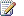 In Excel, you might be required to specify that the .csv file is a text file.1.	In the Command Shell, type the following command:get-monitor -managementPack name.mp | export-csv filename2.	A comma-separated values (.csv) file is created. The .csv file can be opened in Microsoft Office Excel.Note In Office Excel, you might be required to specify that the .csv file is a text file.ColumnDescriptionTypeThe type of objects the monitor is targeted to.DisplayNameThe display name of the monitor.ThresholdThe threshold used by the monitor.AlertOnStateDetermines whether the monitor generates an alert when the state changes.AutoResolveAlertDetermines whether the generated alert will be automatically resolved when the monitor state changes back to green.AlertSeverityThe severity of the generated alert.1.	In the Command Shell, type the following command:get-override -managementPack name.mp | export-csv filename2.	A .csv file is created. The .csv file can be opened in Microsoft Office Excel.Note In Excel, you might be required to specify that the .csv file is a text file.ColumnDescriptionWriteActionContains information about where the performance counter is written.WriteToDB or CollectionPerformanceDataWrites to the Operations Manager database.WriteToDW or CollectPerfDataWarehouseWrites to the data warehouse.WCStores baseline data for a performance counter into the operational database.Discovery NameDiscovery IDDefault Interval(seconds)Enabled by DefaultPopulate AIX 5.3 Computer GroupMicrosoft.AIX.5.3.ComputerGroup.DiscoveryN/AYesDiscover AIX 5.3 PPC Supported Agent InformationMicrosoft.AIX.5.3.PPC.Discovery14400YesDiscover AIX 5.3 ComputerMicrosoft.AIX.5.3.Computer.Discovery14400YesDiscover AIX 5.3 Operating SystemMicrosoft.AIX.5.3.OperatingSystem.Discovery14400YesDiscover AIX 5.3 ProcessorMicrosoft.AIX.5.3.Processor.Discovery14400NoDiscover AIX 5.3 Physical DisksMicrosoft.AIX.5.3.PhysicalDisk.Discovery14400NoDiscover AIX 5.3 Logical DisksMicrosoft.AIX.5.3.LogicalDisk.Discovery14400TrueDiscover AIX 5.3 Network AdaptersMicrosoft.AIX.5.3.NetworkAdapter.Discovery14400YesRule NameRule IDInterval(Seconds)Total Processor % Processor Time (AIX 5.3)Microsoft.AIX.5.3.OperatingSystem. TotalPercentProcessorTime.Collection300Total Processor % Idle Time (AIX 5.3)Microsoft.AIX.5.3.OperatingSystem. TotalPercentIdleTime.Collection300Total Processor % User Time (AIX 5.3)Microsoft.AIX.5.3.OperatingSystem. TotalPercentUserTime.Collection300Total Processor % Privileged Time (AIX 5.3)Microsoft.AIX.5.3.OperatingSystem. TotalPercentPrivilegedTime.Collection300Total Processor % IO Wait Time (AIX 5.3)Microsoft.AIX.5.3.OperatingSystem. TotalPercentIOWaitTime.Collection300Available MBytes (AIX 5.3)Microsoft.AIX.5.3.OperatingSystem. AvailableMBytes.Collection300% Available Memory (AIX 5.3)Microsoft.AIX.5.3.OperatingSystem. PercentAvailableMemory.Collection300Used Memory MBytes (AIX 5.3)Microsoft.AIX.5.3.OperatingSystem. UsedMemoryMBytes.Collection300% Used Memory (AIX 5.3)Microsoft.AIX.5.3.OperatingSystem. PercentUsedMemory.Collection300Pages/sec (AIX 5.3)Microsoft.AIX.5.3.OperatingSystem. PagesPerSecond.Collection300Page Reads/sec (AIX 5.3)Microsoft.AIX.5.3.OperatingSystem. PageReadsPerSecond.Collection300Page Writes/sec (AIX 5.3)Microsoft.AIX.5.3.OperatingSystem. PageWritesPerSecond.Collection300Available MBytes (AIX 5.3)Microsoft.AIX.5.3.OperatingSystem. AvailableMBytesSwap.Collection300% Available Swap Space (AIX 5.3)Microsoft.AIX.5.3.OperatingSystem. PercentAvailableSwap.Collection300Used MBytes (AIX 5.3)Microsoft.AIX.5.3.OperatingSystem. UsedMBytesSwap.Collection300% Used Swap Space (AIX 5.3)Microsoft.AIX.5.3.OperatingSystem. PercentUsedSwapSpace.Collection300Rule NameRule IDInterval(Seconds)Processor % Time (AIX 5.3)Microsoft.AIX.5.3.Processor. PercentProcessorTime.Collection300Processor % Idle Time (AIX 5.3)Microsoft.AIX.5.3.Processor. PercentIdleTime.Collection300Processor % User Time (AIX 5.3)Microsoft.AIX.5.3.Processor. PercentUserTime.Collection300Processor % Privileged Time (AIX 5.3)Microsoft.AIX.5.3.Processor. PercentPrivilegedTime.Collection300Processor % IO Time (AIX 5.3)Microsoft.AIX.5.3.Processor. TotalPercentIOWaitTime.Collection300Rule NameRule IDInterval(Seconds)Free Megabytes (AIX 5.3)Microsoft.AIX.5.3.LogicalDisk. FreeMegabytes.Collection300Used Megabytes (AIX 5.3)Microsoft.AIX.5.3.LogicalDisk. UsedMegabytes.Collection300% Free Space (AIX 5.3)Microsoft.AIX.5.3.LogicalDisk. PercentFreeSpace.Collection300% Used Space (AIX 5.3)Microsoft.AIX.5.3.LogicalDisk. PercentUsedSpace.Collection300Rule NameRule IDInterval(Seconds)Disk Bytes/sec (AIX 5.3)Microsoft.AIX.5.3.PhysicalDisk. DiskBytesPerSecond.Collection300Avg. Disk sec/Transfer (AIX 5.3)Microsoft.AIX.5.3.PhysicalDisk. AverageDiskTransferTime.Collection300Rule NameRule IDInterval(Seconds)Byte Received/Sec (AIX 5.3)Microsoft.AIX.5.3.NetworkAdapter. BytesReceivedPerSec.Collection300Byte Sent/Sec (AIX 5.3)Microsoft.AIX.5.3.NetworkAdapter. BytesSentPerSec.Collection300Bytes Total/Sec (AIX 5.3)Microsoft.AIX.5.3.NetworkAdapter. BytesTotalSec.Collection300Rule NameRule IDInterval(Seconds)StatusSU Command Success Alert RuleMicrosoft.AIX.5.3.LogFile. Syslog.SU.Command.Root.Success.AlertN/ADisabledSU Command Failure Alert RuleMicrosoft.AIX.5.3.LogFile. Syslog.SU.Command.Root.Failure.AlertN/ADisabledSSH Success Alert RuleMicrosoft.AIX.5.3.LogFile. Syslog.SSHAuth.Root.Success.AlertN/ADisabledSSH Failure Alert RuleMicrosoft.AIX.5.3.LogFile. Syslog.SSHAuth.Root.Failure.AlertN/ADisabledSyslog Kernel Critical Alert RuleMicrosoft.AIX.5.3.LogFile.Syslog.Kernel.Critical.AlertN/ADisabledSyslog Auth Critical Alert RuleMicrosoft.AIX.5.3.LogFile.Syslog.Auth.Critical.AlertN/ADisabledSyslog Critical Alert RuleMicrosoft.AIX.5.3.LogFile.Syslog.Critical.AlertN/ADisabledKernel Panic Alert RuleMicrosoft.AIX.5.3.LogFile.Syslog.Kernel.Panic.AlertN/ADisabledMonitor NameID NameInterval(Seconds)ThresholdOperating System Total Percent Processor TimeMicrosoft.AIX.5.3.OperatingSystem.TotalPercentProcessorTime.Monitor30095Operating System Available MBytesMicrosoft.AIX.5.3.OperatingSystem.AvailableMBytes.Monitor3002.5OperatingSystem Available MBytes SwapMicrosoft.AIX.5.3.OperatingSystem.AvailableMBytesSwap.Monitor3002.5Processor Percent Processor TimeMicrosoft.AIX.5.3.Processor.PercentProcessorTime.Monitor30095Logical Disk HealthMicrosoft.AIX.5.3.LogicalDisk.DiskHealth.Monitor300Expected Status = TrueLogical Disk % Free SpaceMicrosoft.AIX.5.3.LogicalDisk.PercentFreeSpace.Monitor3005Physical Disk HealthMicrosoft.AIX.5.3.PhysicalDisk.DiskHealth.Monitor300Expected Status = TruePhysical Disk Avg. Disk sec/TransferMicrosoft.AIX.5.3.PhysicalDisk.AverageDiskTransferTime.Monitor3000.5Network Adapter HealthMicrosoft.AIX.5.3.NetworkAdapter.Health.Monitor300Expected Status = 2Process Cron Service HealthMicrosoft.AIX.5.3.Process.Cron.Monitor300N/AProcess Syslog Service HealthMicrosoft.AIX.5.3.Process.Syslog.Monitor300N/AProcess SSH Service HealthMicrosoft.AIX.5.3.Process.Ssh.Monitor300N/AProcess Rpcstat Service HealthMicrosoft.AIX.5.3.Process.Rpcstat.Monitor300N/AProcess Portmap Service HealthMicrosoft.AIX.5.3.Process.Portmap.Monitor300N/ADiagnostic NameDiagnostic IDCommentTimeout(Seconds)Total Percent Processor Time Top Processes DiagnosticMicrosoft.AIX.5.3.OperatingSystem.TotalPercentProcessorTime.TopProcesses.DiagnosticIn response to High CPU Utilization, Return top Consumers300Percent Processor Time Top Processes DiagnosticMicrosoft.AIX.5.3.Processor.PercentProcessorTime.TopProcesses.DiagnosticIn response to High CPU Utilization, Return top Consumers300Available MBytes Top Processes DiagnosticMicrosoft.AIX.5.3.OperatingSystem.AvailableMBytes.TopProcesses.DiagnosticIn response to High Memory Utilization, Return top Consumers300Available MBytes Swap Top Processes DiagnosticMicrosoft.AIX.5.3.OperatingSystem.AvailableMBytesSwap.TopProcesses.DiagnosticIn response to High Memory Utilization, Return top Consumers300Logical Disk Health DiagnosticMicrosoft.AIX.5.3.LogicalDisk.DiskHealth.Diagnostic--300Cron status diagnosticMicrosoft.AIX.5.3.Process.Cron.Diagnostic--300Syslog status diagnosticMicrosoft.AIX.5.3.Process.Syslog.Diagnostic--300Ssh status diagnosticMicrosoft.AIX.5.3.Process.Ssh.Diagnostic--300Rpcstat status diagnosticMicrosoft.AIX.5.3.Process.Rpcstat.Diagnostic--300Portmap status diagnosticMicrosoft.AIX.5.3.Process.Portmap.Diagnostic--300Recovery NameRecovery IDEnabledRequiresPrivilegedAccountDisk Health MountMicrosoft.AIX.5.3.LogicalDisk.DiskHealth.MountNoYesCron status restartMicrosoft.AIX.5.3.Process.Cron.RestartNoYesSyslog status restartMicrosoft.AIX.5.3.Process.Syslog.RestartNoYesSsh status restartMicrosoft.AIX.5.3.Process.Ssh.RestartNoYesRpcstat status restartMicrosoft.AIX.5.3.Process.Rpcstat.RestartNoYesPortmap status restartMicrosoft.AIX.5.3.Process.Portmap.RestartNoYesReport NameReportContentsRelated RulesClass Selection CriteriaAIX 5.3 Operating System PerformanceTotal Percent Processor TimeTotal Processor % IO Wait TimeAvailable MBytesPages per SecondFree MegabytesTotal Processor % Processor Time (AIX 5.3)Available MBytes (AIX 5.3)Pages/sec (AIX 5.3)Free Megabytes (AIX 5.3)AIX 5.3 Computer (Select using the “Add Group” dialog)Operating System ConfigurationOS VersionOS Display NameDiscover AIX 5.3 Operating SystemAIX 5.3 Operating SystemOperating System Storage Configuration<Device NameFiles SystemSize (Bytes)Discover AIX 5.3 Logical DisksAIX 5.3 Logical DiskPerformance HistoryTotal Percent Processor TimeTotal Processor % Processor Time (AIX 5.3)AIX 5.3 Operating SystemMemory Performance History (Available MB)Available MBytesAvailable MBytes (AIX 5.3)AIX 5.3 Operating SystemMemory Performance History (Page Reads per Sec)Page Reads per SecondPage Reads/sec (AIX 5.3)AIX 5.3 Operating SystemMemory Performance History (Pages per Sec)Pages Per SecondPages/sec (AIX 5.3)AIX 5.3 Operating SystemMemory Performance History (Page Writes per Sec)Page Writes per SecondPage Writes/sec (AIX 5.3)AIX 5.3 Operating SystemTotal Percent IO Wait Time (Percentage Usage)Percent IO Wait TimeTotal Processor % IO Wait Time (AIX 5.3)AIX 5.3 Operating SystemPerformance History (Percent Processor Time)Total Percent Processor TimeTotal Processor % Processor Time (AIX 5.3)AIX 5.3 Operating SystemDiscovery NameDiscovery IDDefault Interval(seconds)Enabled by DefaultPopulate AIX 6.1 Computer GroupMicrosoft.AIX.6.1.ComputerGroup.DiscoveryN/AYesDiscover AIX 6.1 PPC Supported Agent InformationMicrosoft.AIX.6.1.PPC.Discovery14400YesDiscover AIX 6.1 ComputerMicrosoft.AIX.6.1.Computer.Discovery14400YesDiscover AIX 6.1 Operating SystemMicrosoft.AIX.6.1.OperatingSystem.Discovery14400YesDiscover AIX 6.1 ProcessorMicrosoft.AIX.6.1.Processor.Discovery14400NoDiscover AIX 6.1 Physical DisksMicrosoft.AIX.6.1.PhysicalDisk.Discovery14400NoDiscover AIX 6.1 Logical DisksMicrosoft.AIX.6.1.LogicalDisk.Discovery14400TrueDiscover AIX 6.1 Network AdaptersMicrosoft.AIX.6.1.NetworkAdapter.Discovery14400YesRule NameRule IDInterval(Seconds)Total Processor % Processor Time (AIX 6.1)Microsoft.AIX.6.1.OperatingSystem. TotalPercentProcessorTime.Collection300Total Processor % Idle Time (AIX 6.1)Microsoft.AIX.6.1.OperatingSystem. TotalPercentIdleTime.Collection300Total Processor % User Time (AIX 6.1)Microsoft.AIX.6.1.OperatingSystem. TotalPercentUserTime.Collection300Total Processor % Privileged Time (AIX 6.1)Microsoft.AIX.6.1.OperatingSystem. TotalPercentPrivilegedTime.Collection300Total Processor % IO Wait Time (AIX 6.1)Microsoft.AIX.6.1.OperatingSystem. TotalPercentIOWaitTime.Collection300Available MBytes (AIX 6.1)Microsoft.AIX.6.1.OperatingSystem. AvailableMBytes.Collection300% Available Memory (AIX 6.1)Microsoft.AIX.6.1.OperatingSystem. PercentAvailableMemory.Collection300Used Memory MBytes (AIX 6.1)Microsoft.AIX.6.1.OperatingSystem. UsedMemoryMBytes.Collection300% Used Memory (AIX 6.1)Microsoft.AIX.6.1.OperatingSystem. PercentUsedMemory.Collection300Pages/sec (AIX 6.1)Microsoft.AIX.6.1.OperatingSystem. PagesPerSecond.Collection300Page Reads/sec (AIX 6.1)Microsoft.AIX.6.1.OperatingSystem. PageReadsPerSecond.Collection300Page Writes/sec (AIX 6.1)Microsoft.AIX.6.1.OperatingSystem. PageWritesPerSecond.Collection300Available MBytes (AIX 6.1)Microsoft.AIX.6.1.OperatingSystem. AvailableMBytesSwap.Collection300% Available Swap Space (AIX 6.1)Microsoft.AIX.6.1.OperatingSystem. PercentAvailableSwap.Collection300Used MBytes (AIX 6.1)Microsoft.AIX.6.1.OperatingSystem. UsedMBytesSwap.Collection300% Used Swap Space (AIX 6.1)Microsoft.AIX.6.1.OperatingSystem. PercentUsedSwapSpace.Collection300Rule NameRule IDInterval(Seconds)Processor % Time (AIX 6.1)Microsoft.AIX.6.1.Processor. PercentProcessorTime.Collection300Processor % Idle Time (AIX 6.1)Microsoft.AIX.6.1.Processor. PercentIdleTime.Collection300Processor % User Time (AIX 6.1)Microsoft.AIX.6.1.Processor. PercentUserTime.Collection300Processor % Privileged Time (AIX 6.1)Microsoft.AIX.6.1.Processor. PercentPrivilegedTime.Collection300Processor % IO Time (AIX 6.1)Microsoft.AIX.6.1.Processor. TotalPercentIOWaitTime.Collection300Rule NameRule IDInterval(Seconds)Free Megabytes (AIX 6.1)Microsoft.AIX.6.1.LogicalDisk. FreeMegabytes.Collection300Used Megabytes (AIX 6.1)Microsoft.AIX.6.1.LogicalDisk. UsedMegabytes.Collection300% Free Space (AIX 6.1)Microsoft.AIX.6.1.LogicalDisk. PercentFreeSpace.Collection300% Used Space (AIX 6.1)Microsoft.AIX.6.1.LogicalDisk. PercentUsedSpace.Collection300Rule NameRule IDInterval(Seconds)Disk Bytes/sec (AIX 6.1)Microsoft.AIX.6.1.PhysicalDisk. DiskBytesPerSecond.Collection300Avg. Disk sec/Transfer (AIX 6.1)Microsoft.AIX.6.1.PhysicalDisk. AverageDiskTransferTime.Collection300Rule NameRule IDInterval(Seconds)Byte Received/Sec (AIX 6.1)Microsoft.AIX.6.1.NetworkAdapter. BytesReceivedPerSec.Collection300Byte Sent/Sec (AIX 6.1)Microsoft.AIX.6.1.NetworkAdapter. BytesSentPerSec.Collection300Bytes Total/Sec (AIX 6.1)Microsoft.AIX.6.1.NetworkAdapter. BytesTotalSec.Collection300Rule NameRule IDInterval(Seconds)StatusSU Command Success Alert RuleMicrosoft.AIX.6.1.LogFile. Syslog.SU.Command.Root.Success.AlertN/ADisabledSU Command Failure Alert RuleMicrosoft.AIX.6.1.LogFile. Syslog.SU.Command.Root.Failure.AlertN/ADisabledSSH Success Alert RuleMicrosoft.AIX.6.1.LogFile. Syslog.SSHAuth.Root.Success.AlertN/ADisabledSSH Failure Alert RuleMicrosoft.AIX.6.1.LogFile. Syslog.SSHAuth.Root.Failure.AlertN/ADisabledSyslog Kernel Critical Alert RuleMicrosoft.AIX.6.1.LogFile.Syslog.Kernel.Critical.AlertN/ADisabledSyslog Auth Critical Alert RuleMicrosoft.AIX.6.1.LogFile.Syslog.Auth.Critical.AlertN/ADisabledSyslog Critical Alert RuleMicrosoft.AIX.6.1.LogFile.Syslog.Critical.AlertN/ADisabledKernel Panic Alert RuleMicrosoft.AIX.6.1.LogFile.Syslog.Kernel.Panic.AlertN/ADisabledMonitor NameID NameInterval(Seconds)ThresholdOperating System Total Percent Processor TimeMicrosoft.AIX.6.1.OperatingSystem.TotalPercentProcessorTime.Monitor30095Operating System Available MBytesMicrosoft.AIX.6.1.OperatingSystem.AvailableMBytes.Monitor3002.5OperatingSystem Available MBytes SwapMicrosoft.AIX.6.1.OperatingSystem.AvailableMBytesSwap.Monitor3002.5Processor Percent Processor TimeMicrosoft.AIX.6.1.Processor.PercentProcessorTime.Monitor30095Logical Disk HealthMicrosoft.AIX.6.1.LogicalDisk.DiskHealth.Monitor300Expected Status = TrueLogical Disk % Free SpaceMicrosoft.AIX.6.1.LogicalDisk.PercentFreeSpace.Monitor3005Physical Disk HealthMicrosoft.AIX.6.1.PhysicalDisk.DiskHealth.Monitor300Expected Status = TruePhysical Disk Avg. Disk sec/TransferMicrosoft.AIX.6.1.PhysicalDisk.AverageDiskTransferTime.Monitor3000.5Network Adapter HealthMicrosoft.AIX.6.1.NetworkAdapter.Health.Monitor300Expected Status = 2Process Cron Service HealthMicrosoft.AIX.6.1.Process.Cron.Monitor300N/AProcess Syslog Service HealthMicrosoft.AIX.6.1.Process.Syslog.Monitor300N/AProcess SSH Service HealthMicrosoft.AIX.6.1.Process.Ssh.Monitor300N/AProcess Rpcstat Service HealthMicrosoft.AIX.6.1.Process.Rpcstat.Monitor300N/AProcess Portmap Service HealthMicrosoft.AIX.6.1.Process.Portmap.Monitor300N/ADiagnostic NameDiagnostic IDCommentTimeout(Seconds)Total Percent Processor Time Top Processes DiagnosticMicrosoft.AIX.6.1.OperatingSystem.TotalPercentProcessorTime.TopProcesses.DiagnosticIn response to High CPU Utilization, Return top Consumers300Percent Processor Time Top Processes DiagnosticMicrosoft.AIX.6.1.Processor.PercentProcessorTime.TopProcesses.DiagnosticIn response to High CPU Utilization, Return top Consumers300Available MBytes Top Processes DiagnosticMicrosoft.AIX.6.1.OperatingSystem.AvailableMBytes.TopProcesses.DiagnosticIn response to High Memory Utilization, Return top Consumers300Available MBytes Swap Top Processes DiagnosticMicrosoft.AIX.6.1.OperatingSystem.AvailableMBytesSwap.TopProcesses.DiagnosticIn response to High Memory Utilization, Return top Consumers300Logical Disk Health DiagnosticMicrosoft.AIX.6.1.LogicalDisk.DiskHealth.Diagnostic--300Cron status diagnosticMicrosoft.AIX.6.1.Process.Cron.Diagnostic--300Syslog status diagnosticMicrosoft.AIX.6.1.Process.Syslog.Diagnostic--300Ssh status diagnosticMicrosoft.AIX.6.1.Process.Ssh.Diagnostic--300Rpcstat status diagnosticMicrosoft.AIX.6.1.Process.Rpcstat.Diagnostic--300Portmap status diagnosticMicrosoft.AIX.6.1.Process.Portmap.Diagnostic--300Recovery NameRecovery IDEnabledRequiresPrivilegedAccountDisk Health MountMicrosoft.AIX.6.1.LogicalDisk.DiskHealth.MountNoYesCron status restartMicrosoft.AIX.6.1.Process.Cron.RestartNoYesSyslog status restartMicrosoft.AIX.6.1.Process.Syslog.RestartNoYesSsh status restartMicrosoft.AIX.6.1.Process.Ssh.RestartNoYesRpcstat status restartMicrosoft.AIX.6.1.Process.Rpcstat.RestartNoYesPortmap status restartMicrosoft.AIX.6.1.Process.Portmap.RestartNoYesReport NameReportContentsRelated RulesClass Selection CriteriaAIX 6.1 Operating System PerformanceTotal Percent Processor TimeTotal Processor % IO Wait TimeAvailable MBytesPages per SecondFree MegabytesTotal Processor % Processor Time (AIX 6.1)Available MBytes (AIX 6.1)Pages/sec (AIX 6.1)Free Megabytes (AIX 6.1)AIX 6.1 Computer (Select using the “Add Group” dialog)Operating System ConfigurationOS VersionOS Display NameDiscover AIX 6.1 Operating SystemAIX 6.1 Operating SystemOperating System Storage ConfigurationDevice NameFiles SystemSize (Bytes)Discover AIX 6.1 Logical DisksAIX 6.1 Logical DiskPerformance HistoryTotal Percent Processor TimeTotal Processor % Processor Time (AIX 6.1)AIX 6.1 Operating SystemMemory Performance History (Available MB)Available MBytesAvailable MBytes (AIX 6.1)AIX 6.1 Operating SystemMemory Performance History (Page Reads per Sec)Page Reads per SecondPage Reads/sec (AIX 6.1)AIX 6.1 Operating SystemMemory Performance History (Pages per Sec)Pages Per SecondPages/sec (AIX 6.1)AIX 6.1 Operating SystemMemory Performance History (Page Writes per Sec)Page Writes per SecondPage Writes/sec (AIX 6.1)AIX 6.1 Operating SystemTotal Percent IO Wait Time (Percentage Usage)Percent IO Wait TimeTotal Processor % IO Wait Time (AIX 6.1)AIX 6.1 Operating SystemPerformance History (Percent Processor Time)Total Percent Processor TimeTotal Processor % Processor Time (AIX 6.1)AIX 6.1 Operating SystemDiscovery NameDiscovery IDDefault Interval(seconds)Enabled by DefaultPopulate AIX 7 Computer GroupMicrosoft.AIX.7.ComputerGroup.DiscoveryN/AYesDiscover AIX 7 PPC Supported Agent InformationMicrosoft.AIX.7.PPC.Discovery14400YesDiscover AIX 7 ComputerMicrosoft.AIX.7.Computer.Discovery14400YesDiscover AIX 7 Operating SystemMicrosoft.AIX.7.OperatingSystem.Discovery14400YesDiscover AIX 7 ProcessorMicrosoft.AIX.7.Processor.Discovery14400NoDiscover AIX 7 Physical DisksMicrosoft.AIX.7.PhysicalDisk.Discovery14400NoDiscover AIX 7 Logical DisksMicrosoft.AIX.7.LogicalDisk.Discovery14400TrueDiscover AIX 7 Network AdaptersMicrosoft.AIX.7.NetworkAdapter.Discovery14400YesRule NameRule IDInterval(Seconds)Total Processor % Processor Time (AIX 7)Microsoft.AIX.7.OperatingSystem. TotalPercentProcessorTime.Collection300Total Processor % Idle Time (AIX 7)Microsoft.AIX.7.OperatingSystem. TotalPercentIdleTime.Collection300Total Processor % User Time (AIX 7)Microsoft.AIX.7.OperatingSystem. TotalPercentUserTime.Collection300Total Processor % Privileged Time (AIX 7)Microsoft.AIX.7.OperatingSystem. TotalPercentPrivilegedTime.Collection300Total Processor % IO Wait Time (AIX 7)Microsoft.AIX.7.OperatingSystem. TotalPercentIOWaitTime.Collection300Available MBytes (AIX 7)Microsoft.AIX.7.OperatingSystem. AvailableMBytes.Collection300% Available Memory (AIX 7)Microsoft.AIX.7.OperatingSystem. PercentAvailableMemory.Collection300Used Memory MBytes (AIX 7)Microsoft.AIX.7.OperatingSystem. UsedMemoryMBytes.Collection300% Used Memory (AIX 7)Microsoft.AIX.7.OperatingSystem. PercentUsedMemory.Collection300Pages/sec (AIX 7)Microsoft.AIX.7.OperatingSystem. PagesPerSecond.Collection300Page Reads/sec (AIX 7)Microsoft.AIX.7.OperatingSystem. PageReadsPerSecond.Collection300Page Writes/sec (AIX 7)Microsoft.AIX.7.OperatingSystem. PageWritesPerSecond.Collection300Available MBytes (AIX 7)Microsoft.AIX.7.OperatingSystem. AvailableMBytesSwap.Collection300% Available Swap Space (AIX 7)Microsoft.AIX.7.OperatingSystem. PercentAvailableSwap.Collection300Used MBytes (AIX 7)Microsoft.AIX.7.OperatingSystem. UsedMBytesSwap.Collection300% Used Swap Space (AIX 7)Microsoft.AIX.7.OperatingSystem. PercentUsedSwapSpace.Collection300Rule NameRule IDInterval(Seconds)Processor % Time (AIX 7)Microsoft.AIX.7.Processor. PercentProcessorTime.Collection300Processor % Idle Time (AIX 7)Microsoft.AIX.7.Processor. PercentIdleTime.Collection300Processor % User Time (AIX 7)Microsoft.AIX.7.Processor. PercentUserTime.Collection300Processor % Privileged Time (AIX 7)Microsoft.AIX.7.Processor. PercentPrivilegedTime.Collection300Processor % IO Time (AIX 7)Microsoft.AIX.7.Processor. TotalPercentIOWaitTime.Collection300Rule NameRule IDInterval(Seconds)Free Megabytes (AIX 7)Microsoft.AIX.7.LogicalDisk. FreeMegabytes.Collection300Used Megabytes (AIX 7)Microsoft.AIX.7.LogicalDisk. UsedMegabytes.Collection300% Free Space (AIX 7)Microsoft.AIX.7.LogicalDisk. PercentFreeSpace.Collection300% Used Space (AIX 7)Microsoft.AIX.7.LogicalDisk. PercentUsedSpace.Collection300Rule NameRule IDInterval(Seconds)Disk Bytes/sec (AIX 7)Microsoft.AIX.7.PhysicalDisk. DiskBytesPerSecond.Collection300Avg. Disk sec/Transfer (AIX 7)Microsoft.AIX.7.PhysicalDisk. AverageDiskTransferTime.Collection300Rule NameRule IDInterval(Seconds)Byte Received/Sec (AIX 7)Microsoft.AIX.7.NetworkAdapter. BytesReceivedPerSec.Collection300Byte Sent/Sec (AIX 7)Microsoft.AIX.7.NetworkAdapter. BytesSentPerSec.Collection300Bytes Total/Sec (AIX 7)Microsoft.AIX.7.NetworkAdapter. BytesTotalSec.Collection300Rule NameRule IDInterval(Seconds)StatusSU Command Success Alert RuleMicrosoft.AIX.7.LogFile. Syslog.SU.Command.Root.Success.AlertN/ADisabledSU Command Failure Alert RuleMicrosoft.AIX.7.LogFile. Syslog.SU.Command.Root.Failure.AlertN/ADisabledSSH Success Alert RuleMicrosoft.AIX.7.LogFile. Syslog.SSHAuth.Root.Success.AlertN/ADisabledSSH Failure Alert RuleMicrosoft.AIX.7.LogFile. Syslog.SSHAuth.Root.Failure.AlertN/ADisabledSyslog Kernel Critical Alert RuleMicrosoft.AIX.7.LogFile.Syslog.Kernel.Critical.AlertN/ADisabledSyslog Auth Critical Alert RuleMicrosoft.AIX.7.LogFile.Syslog.Auth.Critical.AlertN/ADisabledSyslog Critical Alert RuleMicrosoft.AIX.7.LogFile.Syslog.Critical.AlertN/ADisabledMonitor NameID NameInterval(Seconds)ThresholdOperating System Total Percent Processor TimeMicrosoft.AIX.7.OperatingSystem.TotalPercentProcessorTime.Monitor30095Operating System Available MBytesMicrosoft.AIX.7.OperatingSystem.AvailableMBytes.Monitor3002.5OperatingSystem Available MBytes SwapMicrosoft.AIX.7.OperatingSystem.AvailableMBytesSwap.Monitor3002.5Processor Percent Processor TimeMicrosoft.AIX.7.Processor.PercentProcessorTime.Monitor30095Logical Disk HealthMicrosoft.AIX.7.LogicalDisk.DiskHealth.Monitor300Expected Status = TrueLogical Disk % Free SpaceMicrosoft.AIX.7.LogicalDisk.PercentFreeSpace.Monitor3005Physical Disk HealthMicrosoft.AIX.7.PhysicalDisk.DiskHealth.Monitor300Expected Status = TruePhysical Disk Avg. Disk sec/TransferMicrosoft.AIX.7.PhysicalDisk.AverageDiskTransferTime.Monitor3000.5Network Adapter HealthMicrosoft.AIX.7.NetworkAdapter.Health.Monitor300Expected Status = 2Process Cron Service HealthMicrosoft.AIX.7.Process.Cron.Monitor300N/AProcess Syslog Service HealthMicrosoft.AIX.7.Process.Syslog.Monitor300N/AProcess SSH Service HealthMicrosoft.AIX.7.Process.Ssh.Monitor300N/AProcess Rpcstat Service HealthMicrosoft.AIX.7.Process.Rpcstat.Monitor300N/AProcess Portmap Service HealthMicrosoft.AIX.7.Process.Portmap.Monitor300N/ADiagnostic NameDiagnostic IDCommentTimeout(Seconds)Total Percent Processor Time Top Processes DiagnosticMicrosoft.AIX.7.OperatingSystem.TotalPercentProcessorTime.TopProcesses.DiagnosticIn response to High CPU Utilization, Return top Consumers300Percent Processor Time Top Processes DiagnosticMicrosoft.AIX.7.Processor.PercentProcessorTime.TopProcesses.DiagnosticIn response to High CPU Utilization, Return top Consumers300Available MBytes Top Processes DiagnosticMicrosoft.AIX.7.OperatingSystem.AvailableMBytes.TopProcesses.DiagnosticIn response to High Memory Utilization, Return top Consumers300Available MBytes Swap Top Processes DiagnosticMicrosoft.AIX.7.OperatingSystem.AvailableMBytesSwap.TopProcesses.DiagnosticIn response to High Memory Utilization, Return top Consumers300Logical Disk Health DiagnosticMicrosoft.AIX.7.LogicalDisk.DiskHealth.Diagnostic--300Cron status diagnosticMicrosoft.AIX.7.Process.Cron.Diagnostic--300Syslog status diagnosticMicrosoft.AIX.7.Process.Syslog.Diagnostic--300Ssh status diagnosticMicrosoft.AIX.7.Process.Ssh.Diagnostic--300Rpcstat status diagnosticMicrosoft.AIX.7.Process.Rpcstat.Diagnostic--300Portmap status diagnosticMicrosoft.AIX.7.Process.Portmap.Diagnostic--300Recovery NameRecovery IDEnabledRequiresPrivilegedAccountDisk Health MountMicrosoft.AIX.7.LogicalDisk.DiskHealth.MountNoYesCron status restartMicrosoft.AIX.7.Process.Cron.RestartNoYesSyslog status restartMicrosoft.AIX.7.Process.Syslog.RestartNoYesSsh status restartMicrosoft.AIX.7.Process.Ssh.RestartNoYesRpcstat status restartMicrosoft.AIX.7.Process.Rpcstat.RestartNoYesPortmap status restartMicrosoft.AIX.7.Process.Portmap.RestartNoYesReport NameReportContentsRelated RulesClass Selection CriteriaAIX 7 Operating System PerformanceTotal Percent Processor TimeTotal Processor % IO Wait TimeAvailable MBytesPages per SecondFree MegabytesTotal Processor % Processor Time (AIX 7)Available MBytes (AIX 7)Pages/sec (AIX 7)Free Megabytes (AIX 7)AIX 7 Computer (Select using the “Add Group” dialog)Operating System ConfigurationOS VersionOS Display NameDiscover AIX 7 Operating SystemAIX 7 Operating SystemOperating System Storage ConfigurationDevice NameFiles SystemSize (Bytes)Discover AIX 7 Logical DisksAIX 7 Logical DiskPerformance HistoryTotal Percent Processor TimeTotal Processor % Processor Time (AIX 7)AIX 7 Operating SystemMemory Performance History (Available MB)Available MBytesAvailable MBytes (AIX 7)AIX 7 Operating SystemMemory Performance History (Page Reads per Sec)Page Reads per SecondPage Reads/sec (AIX 7)AIX 7 Operating SystemMemory Performance History (Pages per Sec)Pages Per SecondPages/sec (AIX 7)AIX 7 Operating SystemMemory Performance History (Page Writes per Sec)Page Writes per SecondPage Writes/sec (AIX 7)AIX 7 Operating SystemTotal Percent IO Wait Time (Percentage Usage)Percent IO Wait TimeTotal Processor % IO Wait Time (AIX 7)AIX 7 Operating SystemPerformance History (Percent Processor Time)Total Percent Processor TimeTotal Processor % Processor Time (AIX 7)AIX 7 Operating System